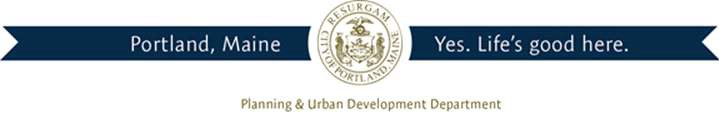 Director of Planning and Urban DevelopmentJeff LevineJune 1, 2015RICE GEOFFREY I658 CONGRESS ST 1ST FLOOR PORTLAND, ME 04101Inspection Services, DirectorTammy M. MunsonCBL: 045 C002001Located at: 180 STATE STCertified Mail 7010 1870 0002 8136 7971Dear Mr. Rice,SECOND NOTICE OF VIOLATION: STOP WORK ORDER, PERMIT NOT RECEIVEDAn evaluation of the above-referenced property on 05/29/2015 revealed that the structure remains non-compliant with the Housing Code of the City of Portland.Attached is the original Stop work order notice.This is a SECOND notice of violation pursuant to Section 6-118 of the Code. All referencedviolations shall be corrected. A re-inspection will occur on will be required.06/29/2015, at which time complianceFailure to comply will result in this office referring the matter to the City of Portland Corporation Counsel for legal action and possible civil penalties, as provided for in Section 1-15 of the Code and in Title 30-A M.R.S.A ss 4452.Please feel free to contact me is you wish to discuss this matter further or have any questions. Sincerely,Chuck FagoneCode Enforcement Officer(207) 874-8789